    พ.ต.ต.  สว.อก ผู้รายงาน                                                                              พ.ต.อ.   ผู้ตรวจรายงาน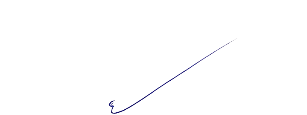 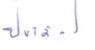              (อนุชา  ปัญญาชนวัฒน์)                                                                                                                         (ประดิษฐ์  ติ้บมา)                สว.อก.สภ.นาหวาย                                                                                                                           ผกก.สภ.นาหวาย            ปัญหาอุปสรรค            แนวทางแก้ไข            -ไม่มี                         -ไม่มี                         พ.ต.ต.  สว.อก ผู้รายงาน                                                                              พ.ต.อ.   ผู้ตรวจรายงาน                                                   (อนุชา  ปัญญาชนวัฒน์)                                                                                                                                       (ประดิษฐ์  ติ้บมา)                                       สว.อก.สภ.นาหวาย                                                                                                     ผกก.สภ.นาหวายรายงานผลการใช้จ่ายงบประมาณ สถานีตำรวจนาหวายรายงานผลการใช้จ่ายงบประมาณ สถานีตำรวจนาหวายรายงานผลการใช้จ่ายงบประมาณ สถานีตำรวจนาหวายรายงานผลการใช้จ่ายงบประมาณ สถานีตำรวจนาหวายรายงานผลการใช้จ่ายงบประมาณ สถานีตำรวจนาหวายรายงานผลการใช้จ่ายงบประมาณ สถานีตำรวจนาหวายรายงานผลการใช้จ่ายงบประมาณ สถานีตำรวจนาหวายประจำปีงบประมาณ พ.ศ. 2567 ต.ค.2567-พ.ค.2567 ประจำปีงบประมาณ พ.ศ. 2567 ต.ค.2567-พ.ค.2567 ประจำปีงบประมาณ พ.ศ. 2567 ต.ค.2567-พ.ค.2567 ประจำปีงบประมาณ พ.ศ. 2567 ต.ค.2567-พ.ค.2567 ประจำปีงบประมาณ พ.ศ. 2567 ต.ค.2567-พ.ค.2567 ประจำปีงบประมาณ พ.ศ. 2567 ต.ค.2567-พ.ค.2567 ประจำปีงบประมาณ พ.ศ. 2567 ต.ค.2567-พ.ค.2567  ข้อมูล ณ วันที่ 25 กุมภาพันธ์ พ.ศ. 2567 ข้อมูล ณ วันที่ 25 กุมภาพันธ์ พ.ศ. 2567 ข้อมูล ณ วันที่ 25 กุมภาพันธ์ พ.ศ. 2567 ข้อมูล ณ วันที่ 25 กุมภาพันธ์ พ.ศ. 2567 ข้อมูล ณ วันที่ 25 กุมภาพันธ์ พ.ศ. 2567 ข้อมูล ณ วันที่ 25 กุมภาพันธ์ พ.ศ. 2567 ข้อมูล ณ วันที่ 25 กุมภาพันธ์ พ.ศ. 2567ที่รายการผลการดำเนินงานงบประมาณที่ได้รับผลการเบิกจ่ายคิดเป็นร้อยละปัญหา/อุปสรรค
แนวทางการแก้ไขที่รายการผลการดำเนินงานงบประมาณที่ได้รับผลการเบิกจ่ายคิดเป็นร้อยละปัญหา/อุปสรรค
แนวทางการแก้ไขโครงการบังคับใช้กฎหมาย อำนวยความยุติธรรมและบริการประชาชน1.กิจกรรม: การบังคับใช้กฎหมายและบริการประชาชนเป็นไปตามเป้าหมาย  25,40025,400        100%           -ค่าสาธารณูปโภค1.ค่าไฟฟ้า2.ประปา3.โทรศัพท์4.ไปรษณีย์5.อินเตอร์เน็ต-ค่าตอบแทน 5 กลุ่มเป็นไปตามเป้า1.ค่าตอบแทนคุ้มครองพยาน30,40030,400       100%-2.ค่าตอบแทนนักจิตวิทยา6,3006,300       100%-3.ค่าตอบแทนชันสูตร38,20038,200       100%-4.ค่าส่งหมายเรียกพยาน1,7001,700       100%-5.ค่าตอบแทนสอบสวนคดีอาญา--ค่าเครื่องตรวจแอลกอฮอล์--ค่าตอบแทนปฎิบัติงานออกราชการเป็นไปตามเป้า66,40066,400       100%--ค่าใช้สอยเป็นไปตามเป้า1.ค่าใช้จ่ายในการเดินทางไปราชการ59,40030,000       50.51%-2.ค่าซ่อมยานพาหนะ8,80088,00       100%-3.ค่าจ้างเหมาบริการ4,7004,200       100%--ค่าวัสดุเป็นไปตามเป้า1.ค่าวัสดุสำนักงาน3,4003,400       100%-2.ค่าน้ำมันเชื้อเพลิง294,800294,800       100%-3.ค่าวัสดุจราจร2,4002,400       100%-4.ค่าวัสดุอาหารผู้ห้องหา23,00023,000       100%-2.โครงการบริหารจัดการสกัดกั้นยาเสพติดHeartlandเป็นไปตามเป้า21,00018,000       85.75%-3.โครงการสลายโครงสร้างเครือข่ายผู้มีอิทธิพลเป็นไปตามเป้า7,5007,000       93.33%-4.โครงการตำรวจประสานโรงเรียน(1ตร 1โรงเรียน)เป็นไปตามเป้า2,1402,140       100%-5.โครงการศึกษาต่อต้านการใช้ยาเสพติดในโรงเรียนD.A.R.Eเป็นไปตามเป้า3,9003,900       100%-6.โครงการปฎิรูประบบสอบสวน เป็นไปตามเป้า 21,000 21,000        100%            - รวม 620,440                                       สรุปผลการใช้จ่ายงบประมาณ สถานีตำรวจภูธรนาหวาย จ.เชียงใหม่                                      ประจำปีงบประมาณ พ.ศ.2567 เดือน ต.ค.2567-พ.ค.2567                                                         ข้อมูล ณ วันที่ 25 ก.พ.2567                                        สรุปผลการใช้จ่ายงบประมาณ สถานีตำรวจภูธรนาหวาย จ.เชียงใหม่                                      ประจำปีงบประมาณ พ.ศ.2567 เดือน ต.ค.2567-พ.ค.2567                                                         ข้อมูล ณ วันที่ 25 ก.พ.2567                                        สรุปผลการใช้จ่ายงบประมาณ สถานีตำรวจภูธรนาหวาย จ.เชียงใหม่                                      ประจำปีงบประมาณ พ.ศ.2567 เดือน ต.ค.2567-พ.ค.2567                                                         ข้อมูล ณ วันที่ 25 ก.พ.2567                                        สรุปผลการใช้จ่ายงบประมาณ สถานีตำรวจภูธรนาหวาย จ.เชียงใหม่                                      ประจำปีงบประมาณ พ.ศ.2567 เดือน ต.ค.2567-พ.ค.2567                                                         ข้อมูล ณ วันที่ 25 ก.พ.2567 ประมาณการงบประมาณ      ผลการเบิกจ่ายจริง         คิดเป็นร้อยละ       ผลการดำเนินการ              662,440                   566,312                       85.49%         เป็นไปตามเป้าหมาย